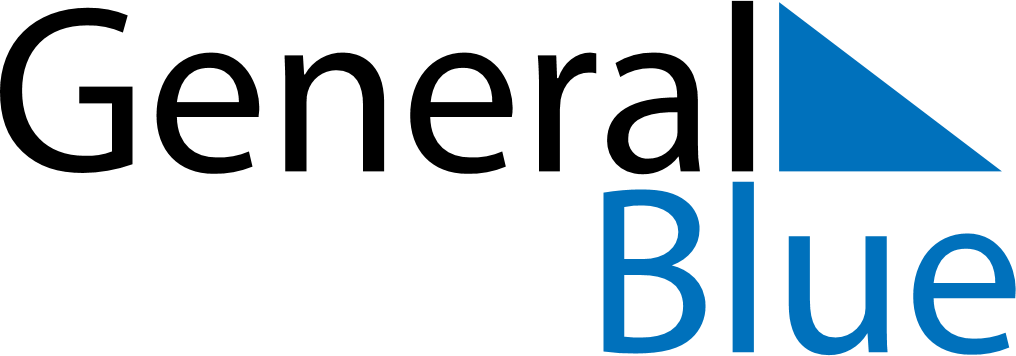 February 2124February 2124February 2124February 2124February 2124SundayMondayTuesdayWednesdayThursdayFridaySaturday1234567891011121314151617181920212223242526272829